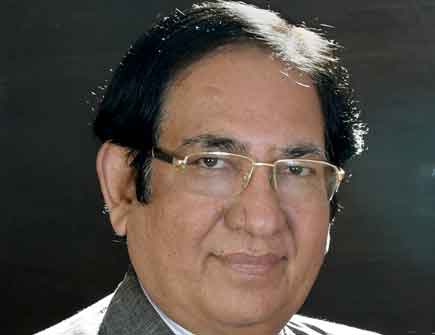 Name		: K. C. AroraDesignation	: Registrar, Professor of Finance Institution	: Birla Institute of Management TechnologyEmail		: kc.arora@bimtech.ac.in / registrar@bimtech.ac.inPhone		: 0091 120 6843000 (10 lines) Ext- 303BIOSKETCH: Prof (Dr) KC Arora has corporate experience for over 25 years: out of which 4 years as CFO in a Singapore company, 3 years as Senior Manager (Trade Finance) at Hong Kong in a bank and 18 years in various managerial capacities in a bank in India. He has an academic experience of 17 years in B schools. Has conducted MDPs in the area of Finance and has research interest in this domain. He has authored a book titled "A Banker down the Rabbit Hole" to share interesting management insights from his banking experience across three countries spread over 25 years.  His subject interest areas are: Financial Services, Products and Markets; Corporate Finance; Retail Banking Operations; Corporate Banking and Credit Appraisal; Treasury and Risk Management.EDUCATION: Ph.D., Aligarh Muslim University, Title of Thesis “Factors Affecting Selection of a Scheme of a Mutual Fund Company by Investors”, 2014.Advanced Dip. In Financial Management (2008)M.Sc. (Chemistry), Kurukshetra University, 1973Certified Associate of Indian Institute of Bankers (1980)AREA OF INTEREST AND RESEARCHFinance and BankingTEACHING COURSES AND NEW COURSES DEVELOPED  Financial AccountingManagement AccountingFinancial services, products and marketsCorporate FinanceNew Courses Developed Retail Banking Operations Corporate Banking and Credit AppraisalTreasury and Risk ManagementManagement of Commercial BanksEXPERIENCEAcademic Experience:  17 years (B-Schools) Professor, Banking and Finance, Birla Institute of Management Technology, Greater Noida, India, June 2010 – till dateRegistrar, Birla Institute of Management Technology, Greater Noida, India, June 2008- till date Associate Professor, Banking and Finance, Birla Institute of Management Technology, Greater Noida, India, July 2005 to March 2010. Industry Experience: 25 years (Corporate sector)Chief Financial Officer of company for 4 years at Singapore, 1998-2002.Senior Manager (International Trade Finance) at UCO Bank, Hong Kong, 1991-1994, Senior Manager (Corporate Finance) at UCO Bank, New Delhi, 1994-1998 Other various Managerial positions at branches of UCO Bank for 10 Years.1977-1998ACADEMIC POSITIONS AND ASSIGNMENTSMember, Strategic Management Committee (SMC), Birla Institute of Management Technology, June 2016 – Present. Registrar, Birla Institute of Management Technology, June 2008 - Present. Chairperson-Admissions, Birla Institute of Management Technology, 2007 - 2011.Programme Co-ordinator, PGDM(IB), Birla Institute of Management Technology, Jan. 2006 – Dec.2006. RECOGNITIONS AND AWARDS Distinguished Service Award for dedicated contribution for a decade at Birla Institute of Management Technology, Greater Noida.RESEARCH PAPERS AND WORKING PAPERS   “Modelling the Recovery of Indian Banks Under PCA (Prompt Corrective Action) Framework:  TOPSIS Methodology”, Inderscience ,  Afro Asian Journal of Finance and Accounting, April, 2020  (Accepted for publication)“Factors affecting choice of Mutual Fund Schemes by Investors – An empirical study in Delhi National Capital Region” presented at World Finance Conference at Rio de Janeiro, Brazil (2012) “Factors affecting choice of Mutual Fund Companies by Investors – An empirical study in Delhi National Capital Region” presented at Annual International Conference on Accounting and Finance at Singapore, May 23-24, 2011.Research Paper presented and published in International Conference Proceedings on “Financial Innovations and Change for Survival” organized by MDI, Gurgaon, in collaboration with University of Connecticut, USA on 7th & 8th January, 2011."How long US can afford to sustain a "Strong dollar policy"? 
International Research Journal in business: Vol. June, 2005.BOOKS, CHAPTERS AND TECHNICAL REPORTS Book Published “A BANKER DOWN THE RABBIT HOLE– Insightful Episodes across India and abroad”The book presents 88 episodes with interesting management insights across three countries, relating to Credit Risk Management, CRM, People Management, Office Dynamics, Frauds and Ethics.EDITORIAL POSITIONS AND REVIEWS Resident Editor, The Insurance Times, Sashi Publications, Kolkata.CONFERENCE, SEMINAR PAPER AND PRESENTATIONSAppointed Discussant at 3rd World Finance Conference held at Rio De Janeiro, Brazil (2012).Chaired Half day session at Singapore at International Conference on Accounting and Finance organized by Global Science and Technology Forum, Singapore (2011).Attended One Week Advanced Global Management Programme at Shanghai, China           (AIMA, India and INSEAD, Singapore) Knowing China while in China (2010).MAGAZINE AND NEWSPAPER ARTICLES Article: “All about Letter of Comfort (LOU) and Nirav Modi fraud with PNB”, The Insurance Times, May, 2018.MDP SESSIONS, WORKSHOPS AND TECHNICAL LECTURES Banking and Finance Institute of Nepal, Management Development Programme for Middle Managers of Commercial Banks in Nepal (2019)Investment Management” for executives of NTPC (2013)“Finance for Non Finance Managers” for executives of NTPC (2013)10,000 Women Entrepreneurs Programme of ISB-Goldman Sachs (2013)Programme for IFCI Senior Executives at MDI, Gurgaon, Sessions on Working Capital Management 5th January, 2012.Exim Policies, Procedures and Documentation with specific reference to Textiles for senior executives of Northern India Textile Research Association (NITRA), Ghaziabad at Graduate School of Business and Administration, Greater Noida for 40 hours duration in January, 2005.Entrepreneurship Development Programmes at Rajasthan Government (India) Officers Training School, Jaipur – Regular and repeat guest faculty during the year 1989-1991.